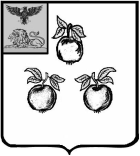 БЕЛГОРОДСКАЯ ОБЛАСТЬАДМИНИСТРАЦИЯ МУНИЦИПАЛЬНОГО РАЙОНА«КОРОЧАНСКИЙ РАЙОН» ПОСТАНОВЛЕНИЕКороча29 марта  2023 г.                                                                                                                   № 208О Конкурсной комиссии по предоставлению субсидий из бюджета Корочанского района некоммерческим организациям на реализацию социально значимых проектовВ соответствии с постановлением администрации муниципального района «Корочанский район» от 6 февраля 2023 года № 40 «Об утверждении Порядка предоставления субсидий из бюджета Корочанского района некоммерческим организациям на реализацию социально значимых проектов» администрация муниципального района «Корочанский район»                             п о с т а н о в л я е т:1. Создать Конкурсную комиссию по предоставлению субсидий из бюджета Корочанского района некоммерческим организациям на реализацию социально значимых проектов и утвердить ее состав (прилагается).2. Утвердить Положение о Конкурсной комиссии по предоставлению субсидий из бюджета Корочанского района некоммерческим организациям на реализацию социально значимых проектов (прилагается).3. Директору МКУ «Административно-хозяйственный центр обеспечения деятельности органов местного самоуправления муниципального района «Корочанский район» Кладиенко Е.А. обеспечить размещение настоящего постановления на официальном сайте органов местного самоуправления муниципального района «Корочанский район» в информационно-коммуникационной сети общего пользования.4. Контроль за исполнением постановления возложить на заместителя главы администрации района по социальной политике Бычихину Т.В.Глава администрацииКорочанского района                                                                        Н.В. НестеровСоставКонкурсной комиссии по предоставлению субсидий из бюджета Корочанского района некоммерческим организациям на реализацию социально значимых проектовПоложение о Конкурсной комиссии по предоставлению субсидий из бюджета Корочанского района некоммерческим организациям на реализацию социально значимых проектовI. Общие положения1.1. Настоящее Положение о конкурсной комиссии по предоставлению субсидий из бюджета Корочанского района некоммерческим организациям на реализацию социально значимых проектов (далее - Положение), определяет порядок деятельности Конкурсной комиссии по предоставлению субсидий из бюджета Корочанского района некоммерческим организациям, реализующих на территории района социально значимые проекты по одному из приоритетных направлений (далее - конкурсная комиссия).1.2. Конкурсная комиссия в своей деятельности руководствуется Порядком предоставления субсидий из бюджета Корочанского района некоммерческим организациям на реализацию социально значимых проектов (далее - Порядок), утвержденным постановлением администрации муниципального района «Корочанский район» от 6 февраля 2023 года № 40.1.3. Конкурсная комиссия создается в целях проведения конкурса между некоммерческими организациями (далее - НКО) на право получения субсидий из бюджета Корочанского района. 1.4. В состав конкурсной комиссии входят: председатель комиссии, заместитель председателя комиссии, секретарь комиссии и члены комиссии.Число членов конкурсной комиссии должно быть нечетным и составлять не менее 7 человек.II. Основные задачи, функции и права комиссии2.1. Основными задачами конкурсной комиссии являются оценка проектов НКО, определение победителей конкурса и размера субсидий, предоставляемых победителям НКО на реализацию социально значимых проектов.2.2. На конкурсную комиссию возлагаются следующие функции:- изучение документов, поступивших от заявителей (участников конкурса);- принятие решения о допуске к участию в конкурсе или об отказе в допуске к участию в конкурсе по итогам рассмотрения представленных НКО заявок на участие в конкурсе и прилагаемых к ним документов;- проведение оценки проектов НКО и определение победителей конкурса, по критериям, установленным Порядком;- определение размера субсидий, предоставляемых на реализацию социально значимых проектов НКО, признанными победителями по итогам конкурса.2.3. Конкурсная комиссия имеет право:- запрашивать у НКО необходимые разъяснения и пояснения по представленным документам, приглашать на заседания представителей НКО, задавать вопросы;- запрашивать в установленном порядке сведения, необходимые для проверки достоверности информации, содержащейся в представленных НКО документах;- взаимодействовать со всеми структурными подразделениями администрации Корочанского района по вопросам, касающимся компетенции конкурсной комиссии.III. Порядок организации и работы конкурсной комиссии3.1. Организационной формой работы конкурсной комиссии являются заседания, которые проводятся после передачи заявок управлением социальной защиты населения администрации Корочанского района в конкурсную комиссию.Заседание конкурсной комиссии является правомочным, если на нем присутствуют большинство от общего числа членов комиссии. Каждый член конкурсной комиссии обладает одним голосом. Член конкурсной комиссии не вправе передавать право голоса другому лицу.3.2. При равенстве голосов принимается решение, за которое проголосовал председатель конкурсной комиссии или другой член конкурсной комиссии, председательствовавший на заседании конкурсной комиссии по поручению председателя конкурсной комиссии.3.3. Председатель ведет заседание конкурсной комиссии, подписывает протокол заседания комиссии.3.4. Решение комиссии принимается большинством голосов членов комиссии, присутствующих на заседании комиссии.Решение конкурсной комиссии оформляется протоколом, который подписывается председателем, заместителем, секретарем и членами конкурсной комиссии, присутствовавшими на заседании конкурсной комиссии. В протоколе заседания конкурсной комиссии указывается особое мнение членов конкурсной комиссии (при его наличии).3.5. Председатель конкурсной комиссии:- организует работу комиссии, распределяет обязанности между заместителем, секретарем и членами комиссии;- осуществляет общее руководство деятельностью конкурсной комиссии;- вносит предложения по изменению состава конкурсной комиссии.Председатель комиссии при получении информации о личной заинтересованности члена конкурсной комиссии в результатах конкурса, способных привести к конфликту интересов при исполнении обязанностей члена комиссии, обязан принять решение об отводе члена конкурсной комиссии.Под личной заинтересованностью в настоящем Положении понимается возможность получения доходов в виде денег, иного имущества, в том числе имущественных прав, услуг имущественного характера, результатов выполненных работ или каких-либо выгод (преимуществ) членом конкурсной комиссии и (или) состоящими с ним в близком родстве или свойстве лицами (родителями, супругами, детьми, братьями, сестрами, а также братьями, сестрами, родителями, детьми супругов и супругами детей), гражданами или организациями, с которыми член конкурсной комиссии и (или) лица, состоящие с ним в близком родстве или свойстве, связаны имущественными, корпоративными или иными близкими отношениями.Под конфликтом интересов в настоящем Положении понимается ситуация, при которой личная заинтересованность (прямая или косвенная) члена конкурсной комиссии влияет или может повлиять на надлежащее, объективное и беспристрастное исполнение им обязанностей члена конкурсной комиссии.3.6. Заместитель председателя конкурсной комиссии исполняет обязанности председателя в период его отсутствия.3.7. Секретарь конкурсной комиссии:- оповещает членов комиссии о времени и месте заседания комиссии;- обеспечивает организационно-техническое и документационное обеспечение работы конкурсной комиссии;- ведет и оформляет протоколы заседаний конкурсной комиссии.3.8. Члены конкурсной комиссии:- принимают участие в заседаниях комиссии;- проводят оценку каждого проекта участвующей НКО на соответствие критериям, установленным разделом 2 Порядка;- заполняют оценочную ведомость на каждый проект и определяют победителей конкурса.3.8.1. Член конкурсной комиссии, имеющий личную заинтересованность в результатах конкурса, не может участвовать в проведении такого конкурса и подлежит отводу.Член конкурсной комиссии, имеющий личную заинтересованность, в течение одного рабочего дня со дня передачи заявок управлением социальной защиты населения администрации Корочанского района конкурсной комиссии обязан представить председателю конкурсной комиссии заявление о наличии личной заинтересованности.Решение об отводе члена конкурсной комиссии, имеющего личную заинтересованность, принимается председателем конкурсной комиссии на заседании конкурсной комиссии и указывается в протоколе заседания конкурсной комиссии.Член конкурсной комиссии, в отношении которого принято решение об отводе, не принимает участие в конкурсе и не исполняет обязанности члена конкурсной комиссии, предусмотренные пунктом 3.8 настоящего Положения.3.9. Конкурсная комиссия утверждает список заявителей, допущенных к участию в конкурсе.В случае выявления несоответствия участника конкурса или поданной им заявки требованиям, установленным Порядком, конкурсная комиссия принимает решение об отказе в допуске к участию в конкурсе.3.10. В процессе рассмотрения заявок на участие в конкурсе конкурсная комиссия вправе приглашать на свои заседания представителей участников конкурса, задавать им вопросы и запрашивать у них информацию (в том числе документы), необходимую для оценки заявок по критериям, установленным Порядком.При возникновении в процессе рассмотрения заявок на участие в конкурсе вопросов, требующих специальных знаний в различных областях, конкурсная комиссия вправе приглашать на свои заседания специалистов данных областей для разъяснения таких вопросов.3.11. Конкурсная комиссия рассматривает заявки и по результатам рассмотрения определяет место в рейтинге каждой заявки, в том числе вправе пересмотреть оценки заявки по одному или нескольким критериям.3.12. По результатам рейтинга заявок конкурсная комиссия формирует проект перечня победителей конкурса, включающего предложения по размерам субсидий, предоставляемых на реализацию каждого проекта.3.13. Конкурсная комиссия оставляет за собой право уменьшить размер субсидии, предоставляемой на реализацию проекта. В протоколе по итогам заседания конкурсной комиссии указываются причины изменения размера субсидии и сумма субсидии, предоставляемая НКО.3.14. Решение конкурсной комиссии оформляется протоколом и размещается на официальном сайте администрации Корочанского района в течение 3 (трех) рабочих дней со дня утверждения результатов конкурса.Утвержденпостановлением администрациимуниципального района«Корочанский район»от « 29 » марта 2023 г.№ 208НестеровНиколай Васильевич- глава администрации Корочанского района, председатель комиссии;Бычихина Татьяна Владимировна МасленниковаОксана Петровна- заместитель главы администрации района по социальной политике, заместитель председателя комиссии;- заместитель директора МБУССЗН «Комплексный центр социального обслуживания населения Корочанского района», секретарь комиссии.Члены комиссии:МерзликинаЛариса Сергеевна- первый заместитель главы администрации    района - председатель комитета финансов и бюджетной политики;НечипоренкоИгорь Викторович- заместитель главы администрации района – секретарь Совета безопасности;КизимовСергей Юрьевич- заместитель главы администрации района – руководитель аппарата администрации района;МерзликинВладимир Васильевич- заместитель главы администрации района по экономическому развитию, АПК и воспроизводству окружающей среды;АгарковаВалентина Александровна- заместитель главы администрации района по строительству, транспорту, связи и ЖКХ;ОвчинниковаНаталья Александровна- начальник юридического отдела администрации района.Утвержденопостановлением администрациимуниципального района«Корочанский район»от « 29 » марта 2023 г.№ 208